ANKIETA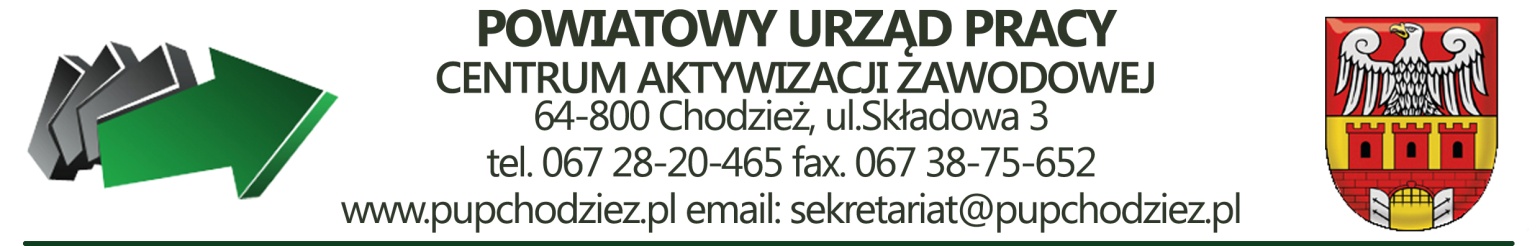 BADAJĄCA POTRZEBY SZKOLENIOWE PRACODAWCÓWSzanowni Państwo!Powiatowy Urząd Pracy w Chodzieży zaprasza Państwa do wzięcia udziału w badaniu, którego celem jest zebranie materiałów do analizy potrzeb szkoleniowych i lepszego dostosowania oferty szkoleniowej do oczekiwań i zapotrzebowania lokalnego rynku pracy w 2017 roku. Jednocześnie zapewniamy, iż dane zawarte w ankiecie są objęte tajemnicą i zostaną wykorzystane tylko i wyłącznie do poprawy jakości realizowanych zadań przez Urząd Pracy w Chodzieży.Dane pracodawcy:Dziedzina działalności Państwa firmy: produkcja		 handel		 usługiJakie są przewidywane kierunki zmian wielkości zatrudnienia w ciągu najbliższego roku? zwiększenie zatrudnienia zmniejszenie zatrudnienia brak sprecyzowanych planówJeżeli przewidywane jest przyjęcie nowych pracowników, to w jakich zawodach i specjalnościach?…………………………………………………………………………………………………………………………………………………………………………………………………………………………………………………………………………………………………………………………………………………………………………………………………………………………………………………………………..Jakich umiejętności/uprawnień oczekują Państwo od przyszłych pracowników?z zakresu finansów: księgowość komputerowa – podstawy księgowość komputerowa dla zaawansowanych samodzielny księgowy kadry - płace inny (jaki?) …………………………………………………………………………………………………………..z zakresu pracy w handlu, w dziale marketingu i reklamy: profesjonalny sprzedawca z obsługą kas fiskalnych magazynier z obsługą komputera i kasy fiskalnej magazynier z obsługą wózków jezdniowych przedstawiciel handlowy/handlowiec marketing, reklama i sposoby pozyskiwania klientów inny (jaki?) …………………………………………………………………………………………………………..z zakresu prac administracyjno-biurowych: asystentka-sekretarka archiwista inny (jaki?) …………………………………………………………………………………………………………..szkolenia komputerowe: podstawy obsługi komputera (Word, Excel) i Internetu wykorzystanie baz danych projektowanie i tworzenie stron www grafika komputerowa inny (jaki?) …………………………………………………………………………………………………………..z zakresu usług: fryzjer damsko-męski kosmetyczka manicure, pedicure szwaczka ochrona fizyczna osób i mienia kelner-barman kucharz obsługa cateringowa inny (jaki?) …………………………………………………………………………………………………………..przygotowujące do pracy w branży budowlanej: murarz-tynkarz betoniarz-zbrojarz wykonywanie ogrodzeń i bram elektromonter blacharz dekarz brukarz-kamieniarz monter sieci, instalacji i urządzeń sanitarnych nowoczesne technologie ocieplania budynków monter zabudowy i robót wykończeniowych w budownictwie (malarz – tapeciarz,      glazurnik, posadzkarz) inny (jaki?) …………………………………………………………………………………………………………..operatorzy ciężkiego sprzętu budowlanego: operator koparko-ładowarki kl. III operator koparko jednonaczyniowej kl. III operator ładowarki operator spycharki operator walca drogowego inny (jaki?) …………………………………………………………………………………………………………..z zakresu spawalnictwa i inne: spawanie MIG spawanie MAG spawanie TIG inny (jaki?) …………………………………………………………………………………………………………..kurs prawa jazdy i pozostałe z zakresu transportu drogowego: prawo jazdy kat. C prawo jazdy kat. E do C prawo jazdy kat. D kwalifikacja wstępna dla kierowców wykonujących przewóz drogowy rzeczy kwalifikacja wstępna dla kierowców wykonujących przewóz drogowy osób przewóz drogowy towarów niebezpiecznych ADR inny (jaki?) …………………………………………………………………………………………………………..Inne, wyżej nie wymienione: ……………………………………………………………………………………………………………….………………………………………………………………………………………………………………………………………………………………………………………………………………………………………………………………………………………………………………………………………………………………………………………………………………………………………………………………………………………Sugestie/opinie/uwagi dotyczące preferowanych kierunków szkoleń i rodzajów uprawnień, które Państwa zdaniem pozwoliłoby jak najlepiej dostosować kwalifikacje osób bezrobotnych do wymagań rynków pracy:..............................................................................................................................................................................................................................................................................................................................................................................................................................................................................................................................................................................................................Data wypełnienia ankiety: ………………………..			…………..……………………………………………….								Podpis i pieczęć wypełniającego ankietęDZIĘKUJEMY ZA WYPEŁNIENIE ANKIETY!Wypełnioną ankietę należy przesłać na adres:Powiatowy Urząd Pracy 64-800 Chodzież, ul. Składowa 3lube-mail: r.zielinska@pupchodziez.plNAZWA:ADRES:REGON:TELEFON:E-MAIL: